Publicado en 28028. Madrid el 28/09/2012 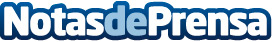 BitDefender Mobile Security ofrece la protección máxima para dispositivos AndroidAV-Comparatives ha realizado pruebas independientes en más de 18.000 aplicaciones con malware y sitúa al antivirus de Bitdefender en la categoría superiorDatos de contacto:Bitdefender91 449 01 11Nota de prensa publicada en: https://www.notasdeprensa.es/bitdefender-mobile-security-ofrece-la-proteccion-maxima-para-dispositivos-android Categorias: Ciberseguridad http://www.notasdeprensa.es